Angabe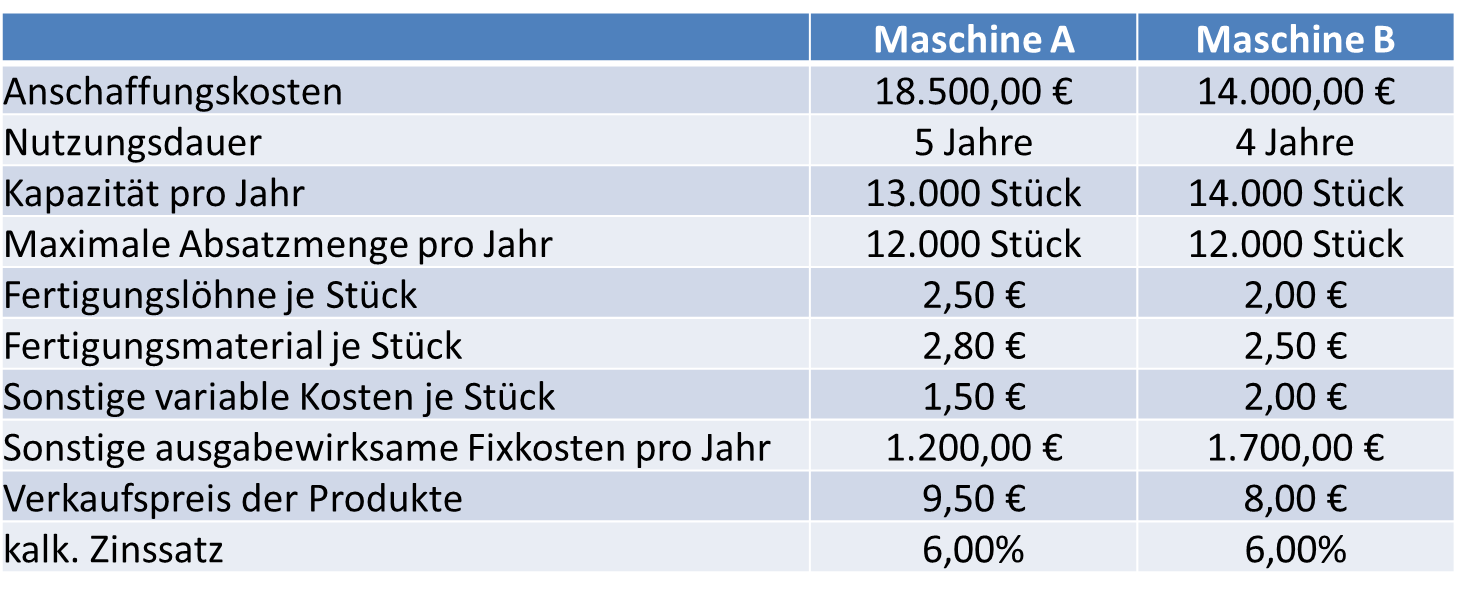 Lösung – Absatzbeschränkung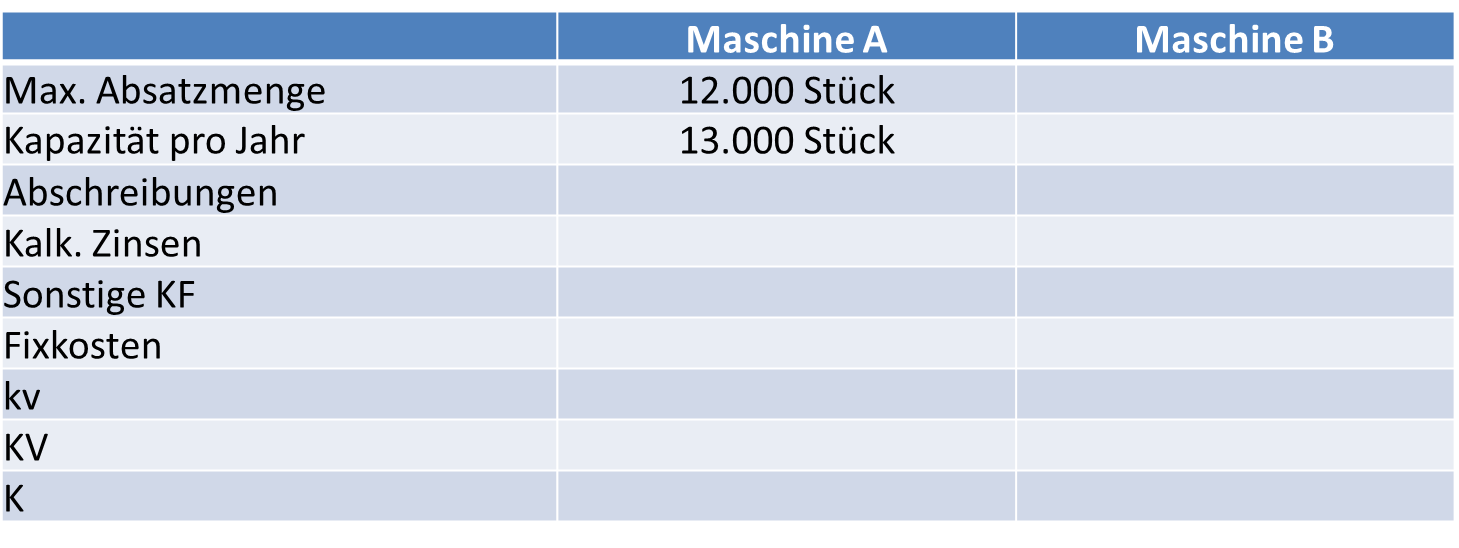 Lösung – keine Absatzbeschränkung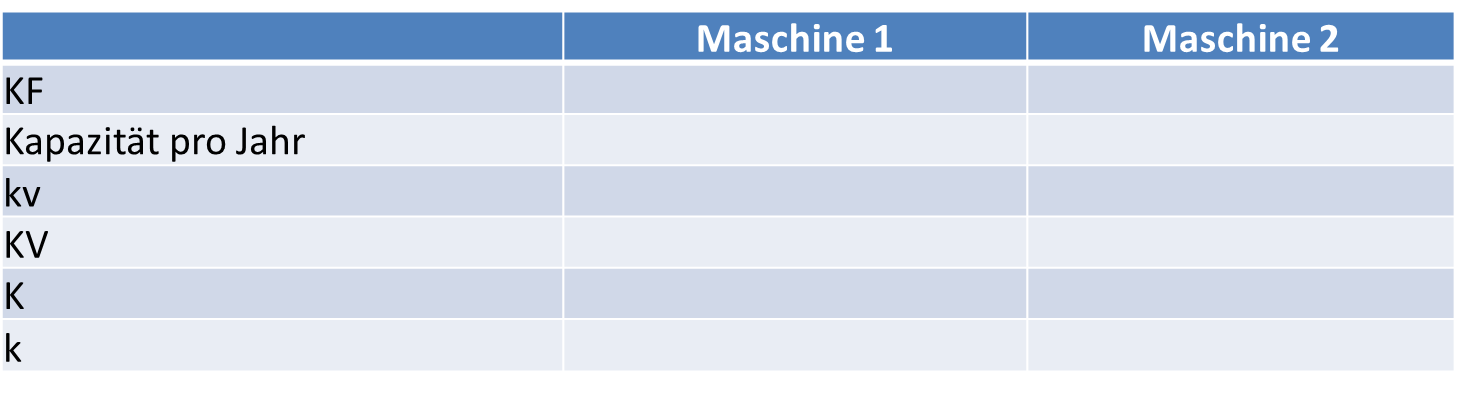 Kritische MengeWichtige Formeln